СВОЕ ДЕЛО БЕЗ РЕГИСТРАЦИИ ИП.Чем можно заниматься.Без регистрации ИП вы можете заниматься, в том числе, репетиторством, фотосъемкой, дрессировкой домашних животных, продажей котят и щенков, оказывать услуги тамады. А также (ч. 4 п. 1 ст. 1 ГК, п. 3 ст. 337 НК):1) продавать хлебобулочные и кондитерские изделия, готовую кулинарную продукцию. При этом такая продажа разрешена только в установленных для этого местах (например, торговых точках на рынках, в торговых павильонах и т.п.);2) предоставлять другим физическим лицам квартиры, дома, дачи для краткосрочного (не более 15 дней) проживания (п. 46 ст. 1 ЖК).Обратите внимание!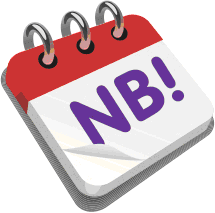 Сдавать можно только те жилые помещения, которые принадлежат вам на праве собственности (абз. 33 ч. 4 п. 1 ст. 1 ГК). Например, если дача принадлежит вашей бабушке, то сдавать ее может только она;3) выполнять работы (оказывать услуги):- по дизайну интерьеров;- графическому дизайну, оформлению (украшению) автомобилей либо внутреннего пространства зданий (сооружений), помещений или иных мест;- моделированию предметов оформления интерьера, текстильных изделий, мебели, одежды и обуви, предметов личного пользования и бытовых изделий;- ремонту часов, обуви;- ремонту, восстановлению, сборке мебели;- настройке музыкальных инструментов;- распиловке и колке дров;- погрузке и разгрузке грузов;- пошиву одежды, головных уборов, обуви из материалов заказчика;- отделочным работам, в том числе кладке и ремонту печей и каминов;- разработке веб-сайтов, установке (настройке) компьютеров и программного обеспечения, восстановлению, ремонту, техническому обслуживанию компьютеров, обучению работе на них, ремонту и обслуживанию периферийного оборудования;- оказанию парикмахерских и косметических услуг, а также услуг по маникюру и педикюру.При каких условиях можно работать.Если вы хотите заниматься одним или несколькими видами деятельности без регистрации ИП, нужно соблюдать одновременно следующие условия:1) выполнять работы (оказывать услуги) самостоятельно. Привлекать к работе других лиц по трудовым и (или) гражданско-правовым договорам нельзя (абз. 11 ч. 4 п. 1 ст. 1 ГК);2) соблюдать санитарные требования, если выбранный вами вид деятельности включен в перечень работ (услуг), к которым такие требования установлены. К ним относятся, например, парикмахерские услуги, отделочные работы, изготовление и продажа кондитерских изделий;3) пройти процедуру оформления.Обратите внимание!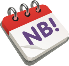 Выполнять работы (оказывать услуги) вы вправе как для физических лиц, так и для организаций и ИП (ч. 1 п. 2 Указа от 18.04.2019 N 151).Как легально оформить свою работу.Прежде чем начать заниматься выбранным видом деятельности, вам необходимо выполнить следующие действия:Уведомить налоговую инспекцию.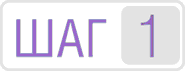 Вам нужно направить письменное уведомление в налоговую инспекцию по месту регистрации. В нем укажите в том числе:- каким видом (видами) деятельности вы будете заниматься;- период, в течение которого вы собираетесь эту деятельность осуществлять;- место осуществления деятельности.При подаче уведомления нужно предъявить документ, удостоверяющий личность (например, паспорт). Если у вас есть льготы по уплате единого налога, то целесообразно дополнительно предъявить соответствующие документы из указанных в таблице.Уплатить единый налог.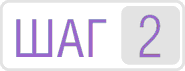 Вы обязаны уплатить единый налог до начала осуществления выбранного вида деятельности (п. 31 ст. 342 НК). По сути, единый налог представляет собой ежемесячный платеж, который уплачивается за те месяцы, в которых вы планируете работать (п. 1 ст. 339 НК). Размер налога будет зависеть от того, каким видом деятельности вы хотите заниматься и в каком населенном пункте (приложение 24 к НК).Если вы планируете работать по заказам граждан, вам необходимо самостоятельно уплатить единый налог. При этом такие граждане должны использовать ваши работы (услуги) для нужд, не связанных с предпринимательской деятельностью (абз. 2 ч. 2 п. 2 Указа от 18.04.2019 N 151).Обратите внимание!Если вы будете работать по заказам ИП и/или организации, они обязаны рассчитывать и уплачивать за вас подоходный налог. Сумма налога будет зависеть от доходов, которые вы получите от ИП и/или организации (абз. 3 ч. 2 п. 2 Указа от 18.04.2019 N 151).На заметкуСамому рассчитывать сумму налога не нужно. Это сделает работник налоговой инспекции, в которую вы направили письменное уведомление (п. 33 ст. 342 НК). У него вы сможете уточнить и реквизиты для уплаты единого налога.Другие налоги вам платить не придется. Единый налог заменяет уплату подоходного налога, НДС, иных налогов и сборов (п. 1 ст. 336 НК).Если будет установлено, что гражданин осуществлял деятельность без уплаты единого налога, его обяжут уплатить налог по действующей ставке. При совершении подобного нарушения повторно уплатить налог придется в пятикратном размере (п. 41, 42 ст. 342 НК).Какие льготы установлены по уплате единого налога.Для некоторых категорий граждан предусмотрены льготы по уплате единого налога:На заметкуДля лиц, которые имеют право на льготу одновременно по нескольким основаниям, указанным в пунктах 1 - 4 таблицы, единый налог будет снижен на 45% (п. 2 ст. 340 НК).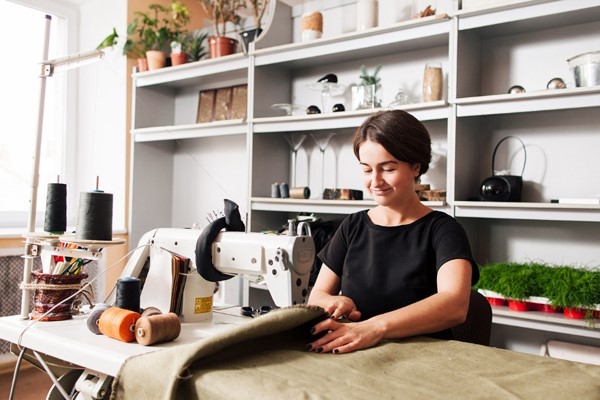 Хотите подработать в свободное время или сделать любимое хобби основным источником дохода? Возможности для этого есть даже без регистрации в качестве индивидуального предпринимателя (далее - ИП).NДля кого установлена льготаНа сколько уменьшается размер единого налогаКакие документы нужно предъявить1Лиц, достигших общеустановленного пенсионного возраста, независимо от вида получаемой пенсии (подп. 1.2 п. 1 ст. 340 НК)20%Пенсионное удостоверение2Инвалидов (подп. 1.3 п. 1 ст. 340 НК)20%Удостоверение инвалида или пенсионное удостоверение, которое содержит данные:- о назначении группы инвалидности;- сроке, на который инвалидность установлена3Родителей в многодетной семье с тремя и более детьми в возрасте до 18 лет (подп. 1.4 п. 1 ст. 340 НК)20%Документ, удостоверяющий личность, и удостоверение многодетной семьи4Родителей ребенка-инвалида в возрасте до 18 лет (подп. 1.5 п. 1 ст. 340 НК)20%Документ, удостоверяющий личность, и удостоверение ребенка-инвалида5Родителей - инвалидов I и II группы, которые воспитывают несовершеннолетнего ребенка и (или) ребенка, который обучается в дневной форме получения образования (подп. 1.6 п. 1 ст. 340 НК)100%Удостоверения инвалида или пенсионные удостоверения, содержащие данные о группе инвалидности. А также копии свидетельства о рождении ребенка и (или) справки учебного заведения, что ребенок обучается на дневной форме получения образования